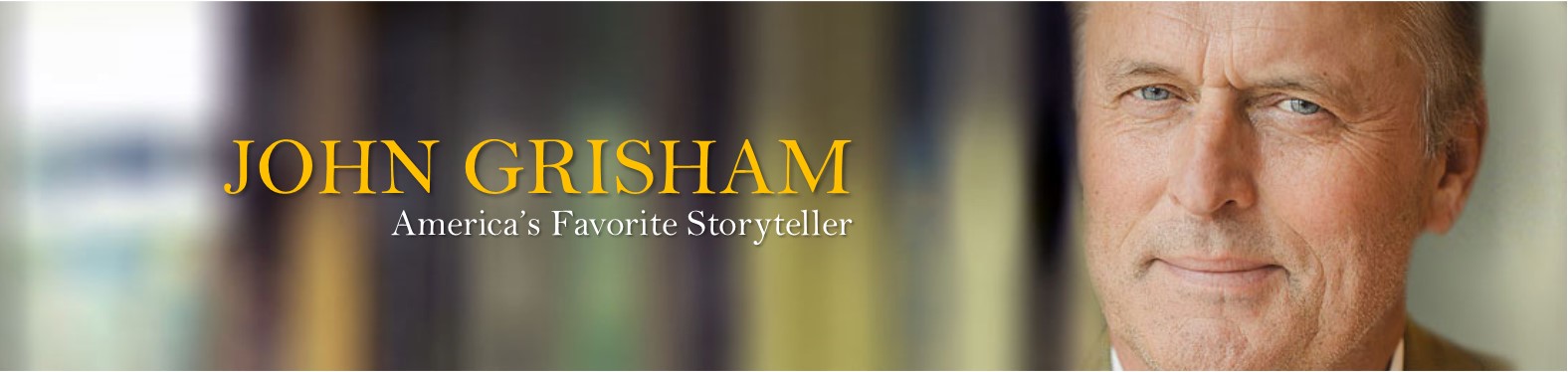 Live Every Dinner 2017An Evening of Celebration & InspirationWith Guest Speaker John Grisham, America’s Favorite Story TellerThursday, August 3, 2017 – Carmel Country Club, 5:00 – 8:00 PMTo Benefit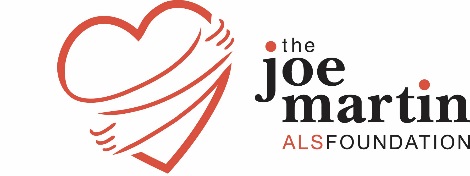 SPONSORSHIP OPPORTUNITIESThank you for your support. Sponsorship funding helps continue the Foundation’s mission of helping people with Amyotrophic Lateral Sclerosis (ALS) with FREE home care services, resources, caregiver training and more.Exclusive Presenting Sponsor – $25,000Front and Center Seating for dinner for 9 guests, John Grisham seated at tableInvitation to VIP cocktail reception with John Grisham for all guests with autographed bookPlaque Presentation at event and opportunity for remarks by company representativeCompany Featured in video vignette shown during program including interview by company representativeSignature cocktail at tableCompany logo and/or name prominently featured on front cover of event programCompany logo and/or name prominently featured on event signage, event nametags, general public tickets and all instances where the name of the event is listed. Company logo and/or name prominently featured on event webpage and all social media posts and event pages2-page spread in event program Mention in all press releases including quote by company representativeLegacy Circle Sponsor - $10,000 (4 available)Front row Seating for dinner for 10 guestsInvitation to VIP cocktail reception and book signing with John Grisham for all guests with autographed bookSignature cocktail at table for each guestCompany logo and/or name prominently featured on event signage Company logo and/or name prominently featured on event webpage and all social media posts and event pagesFull page ad in event programGift of Joy - $5,0002nd tier seating for table of tenCompany logo and/or name featured on event signage Company logo and/or name featured on event webpage and all social media posts and event pages1/4-page ad in event program4 entries to VIP Cocktail Reception with John GrishamGift of Love   $2,5003rd tier seating for table of tenCompany logo and/or name listed on event webpage and all social media posts and event pagesCompany logo and/or name listed in event program2 entries to VIP Cocktail Reception with John GrishamGift of Hope - $1,650General Seating for dinner at table for 10 guestsCompany Name listed in event programIndividual Tickets - $200 individual, $350 a pair *Individual Donors that give $2,500 will receive entry for 2 guests to the VIP Cocktail Reception and book signing with John Grisham.Please complete and return: Sponsorship Selection: _____ Presenting Sponsor _____ Legacy Sponsor _____ Joy_____Love_____HopeIndividual Tickets: ____ Individual Ticket ____ # of Pairs of TicketsIndividual/Organization/Company Name: ____________________________________________________ Contact Name: __________________________ Web Address: ___________________________________ Mailing Address: ________________________________________________________________________Phone: ____________________________________ Email: ______________________________________Amount Enclosed: $___________ ___ Please send me an invoicePlease Return To:The Joe Martin ALS Foundation/Live Every Day Dinner100 N. Tryon Street, Suite 3420, Charlotte, NC 28202www.joemartinalsfoundation.orgContact Sarah Hayden, Director of Development for questions and further informationSarahhayden@joemartinalsfoundation.org, 704-332-1929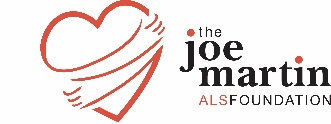 